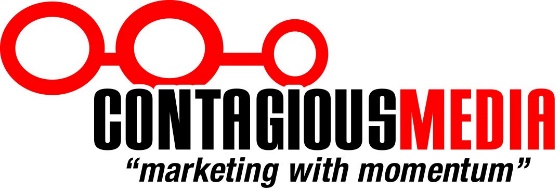 February 9th, 2020Hello Bill:I am Larry’s friend, and your products healed me faster than any product I had from the Doctor. I was thrilled to see the results so quickly.I burned my leg on Weds, Jan 29th – went to the Doctor on Friday, Jan. 31st to get some products.  Larry showed up with your spray – and we ordered the hand and body lotion.  Started treatment on Friday, 31st with Vita Products.   I will keep using the lotion and see how it changes the redness.  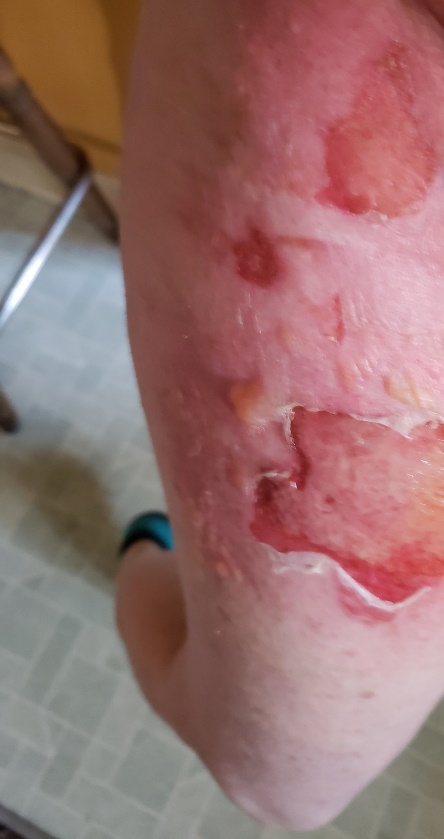 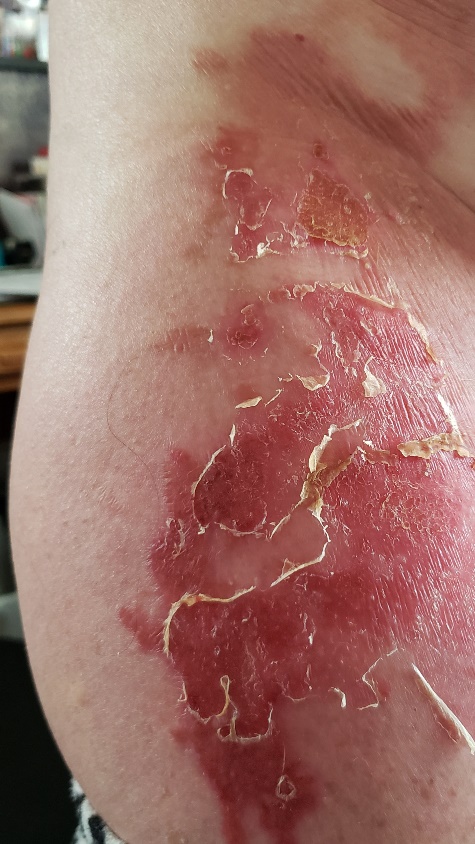 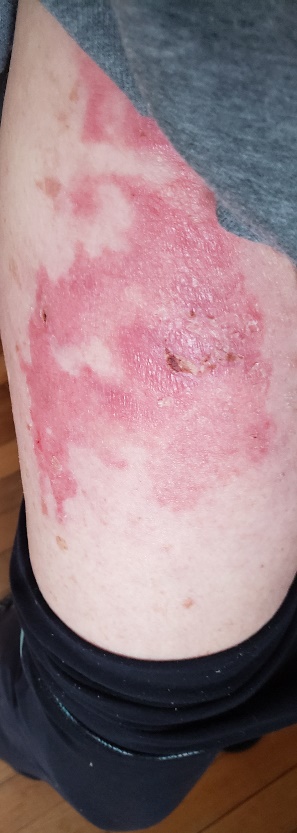 Friday, January 31st                                          one-week later			Feb 9thThank you Bill!  Sandra Murray in Denver.